Je lis, je dessine1. Lire chaque phrase une première fois pour déchiffrer.2. Lire une deuxième fois pour comprendre.3. Dessiner.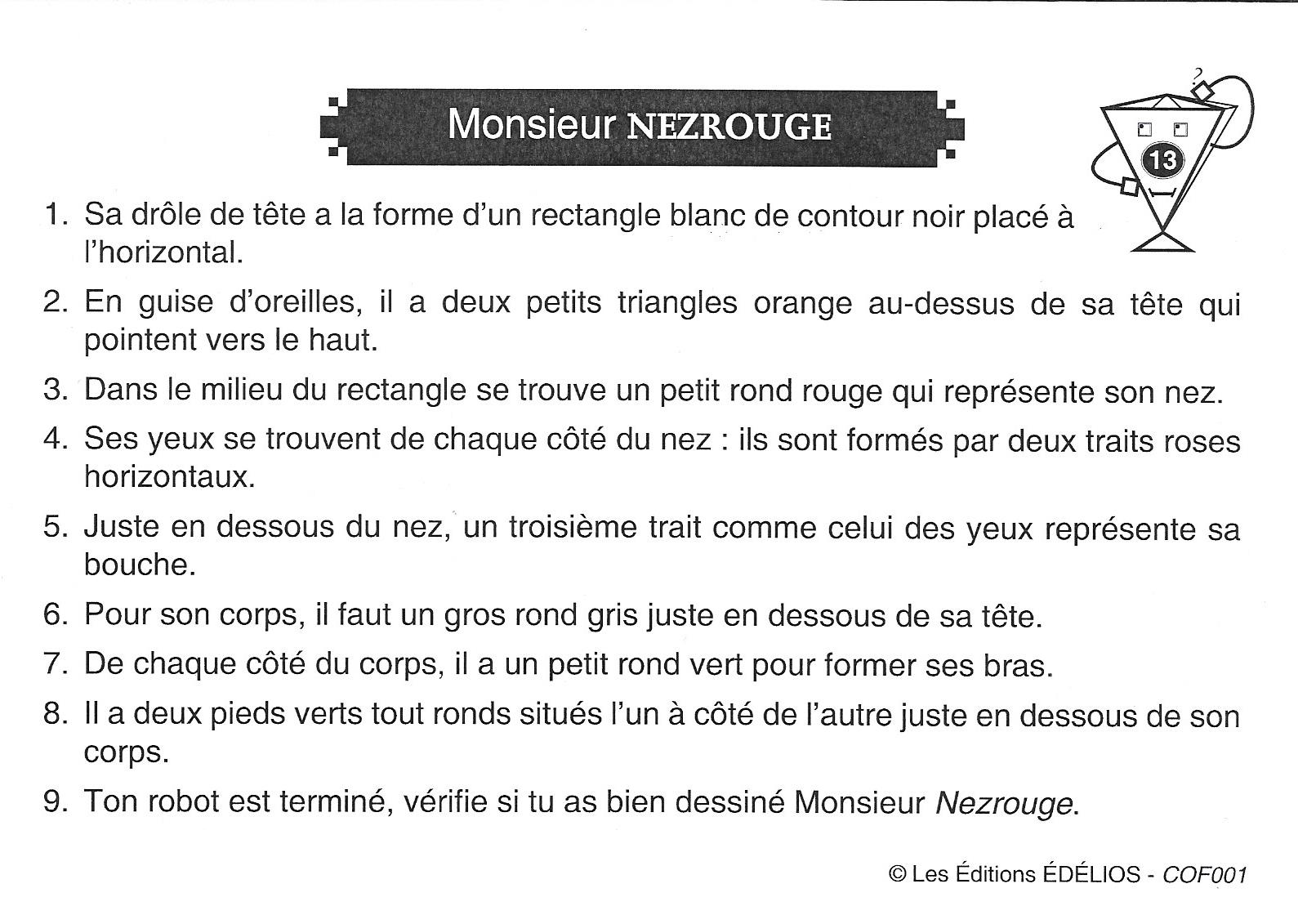 